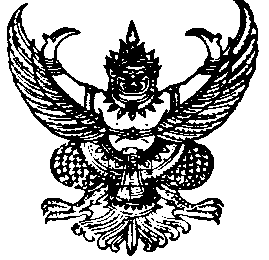 คำสั่งศูนย์ฝึกอบรมตำรวจภูธรภาค ๔ที่  ๒๕๗ /๒๕๕๘เรื่อง  แต่งตั้งคณะกรรมการประกันคุณภาพการศึกษา ศูนย์ฝึกอบรมตำรวจภูธรภาค ๔******************************	ตามนโยบายการประกันคุณภาพการศึกษา ของ สำนักงานตำรวจแห่งชาติ ให้ทุกหน่วยจัดทำระบบประกันคุณภาพภายในอย่างต่อเนื่องเป็นประจำทุกปีและจะต้องดำเนินงานตามระบบและกลไกลการประกันคุณภาพอย่างมีประสิทธิภาพและประสิทธิผล ที่ส่งผลต่อคุณภาพการศึกษาและเตรียมความพร้อมที่จะรับการตรวจสอบคุณภาพ และประเมินคุณภาพ ภายในและภายนอก โดยให้หน่วยงานแต่งตั้งคณะกรรมการคุณภาพการศึกษาภายใน เพื่อกำหนดนโยบาย หลักเกณฑ์ แนวทาง วิธีการตรวจสอบ และดำเนินงานการประกันการศึกษาภายใน มีหน้าที่บริหารพัฒนาและติดตามการดำเนินงานด้านการประกันคุณภาพการศึกษา ตลอดจนประสานงานกับหน่วยงานภายนอกเพื่อสร้างความมั่นใจว่า การจัดการศึกษาภายในหน่วยจะเป็นไปอย่างมีประสิทธิภาพ ศูนย์ฝึกอบรมตำรวจภูธรภาค ๔ จึงแต่งตั้งคณะกรรมการประกันคุณภาพการศึกษา ศูนย์ฝึกอบรมตำรวจภูธรภาค ๔ ดังต่อไปนี้		1.คณะกรรมการประกันคุณภาพการศึกษา			1.๑ พลตำรวจตรีภัทราวุธ		เอื้อมศศิธร	 เป็นประธาน			1.2 พันตำรวจเอกคณิต		ดวงหัสดี		เป็นรองประธาน			1.๓ พันตำรวจเอกภาสกร		สถิตยุทธการ	 เป็นรองประธาน			1.๔ พันตำรวจเอกพันธุ์ศิริ	ศรีเพ็ญ		 เป็นกรรมการ/เลขานุการ			1.๕ พันตำรวจเอกสุรสิทธิ์		สุทธิพันธุ์	 เป็นกรรมการ			1.6 พันตำรวจเอกสายฟ้า  	จิราวรรธนสกุล	 เป็นกรรมการ			1.7 พันตำรวจโทหญิง ทวีภรณ์	ประทีประเสน	 เป็นกรรมการ			1.8 พันตำรวจโทสุรศิลป์		ภูชำนิ		 เป็นกรรมการ			1.9 พันตำรวจโทชลาพันธ์	ทองแผ่น	 เป็นกรรมการ 			1.10 พันตำรวจโทมานัด		พรพิพัฒน์	 เป็นกรรมการ/ผู้ช่วยเลขานุการ		มีหน้าที่กำกับ ดูแล ควบคุม ติดตาม ตรวจสอบ ผลการดำเนินงานประกันคุณภาพการศึกษาให้บรรลุวัตถุประสงค์ ตามนโยบายของสำนักงานตำรวจแห่งชาติ		2.ผู้รับผิดชอบตัวบ่งชี้ ตรวจประเมินคุณภาพภายใน ศูนย์ฝึกอบรมตำรวจภูธรภาค 4 ประจำปีงบประมาณ พ.ศ.2558 (20 ตัวบ่งชี้)		ทั้งนี้ ตั้งแต่บัดนี้เป็นต้นไป				สั่ง  ณ  วันที่   ๑๑      พฤษภาคม  พ.ศ.๒๕๕8							พลตำรวจตรี   ภัทราวุธ  เอื้อมศศิธร		      ( ภัทราวุธ  เอื้อมศศิธร )				                                    ผู้บังคับการศูนย์ฝึกอบรมตำรวจภูธรภาค ๔กลุ่มตัวบ่งชี้มาตรฐานตามกฎกระทรวงด้านตัวบ่งชี้ชนิดตัวบ่งชี้ผู้รับผิดชอบตัวบ่งชี้พื้นฐานผลการจัดการศึกษาและการจัดการเรียนการสอนที่เน้นผู้เรียนเป็นสำคัญคุณภาพผู้ศึกษาอบรม๑. ผู้ผ่านการทดสอบตามเกณฑ์มาตรฐานวิชาการผลลัพธ์๑.ร.ต.อ.ธีรศักดิ์  ศรีโพธา๒.ร.ต.ท.ยุทธนา  ปิดฝ้าย๒. ความพึงพอใจของผู้บังคับบัญชาหน่วยงานต้นสังกัดและผู้ที่เกี่ยวข้องผลลัพธ์๑.ร.ต.อ.สิงหวัฒน์ หว่างแสง๒.ร.ต.ท.มงคล      บุญยอด๓. ผลการจัดการฝึกอบรมที่เน้นผู้รับการฝึกอบรมเป็นสำคัญกระบวนการ๑.พ.ต.ท.รณยุทธ   กลางการ  ๒.พ.ต.ท.ปฏิญญา  วิเชฏฐพงษ์3.พ.ต.ท.จันทร    สาคร4.ร.ต.ท.วัธณนันต์  ย่องเหล่ายูง5.ร.ต.ท.หญิง สาวิตรี  ลาแสงงานวิจัยและนวัตกรรม๔. จำนวนงานวิจัยและหรือนวัตกรรมและหรือสิ่งประดิษฐ์ผลลัพธ์๑.พ.ต.ท.สธน   ตะกรุดโทน  ๒.พ.ต.ท.สุมาลี  ตะกรุดโทน3.พ.ต.ท.เกรียงไกร  นารมย์4.พ.ต.ต.ทองพูน  เปรมเหลา๕. จำนวนงานวิจัยและหรือนวัตกรรมและหรือสิ่งประดิษฐ์ที่นำไปใช้ประโยชน์ทางวิชาการหรือวิชาชีพผลลัพธ์๑.พ.ต.ท.สธน   ตะกรุดโทน  ๒.พ.ต.ท.สุมาลี  ตะกรุดโทน3.พ.ต.ท.เกรียงไกร  นารมย์4.พ.ต.ต.ทองพูน  เปรมเหลาการบริการวิชาการแก่สังคม๖. ผลของการดำเนินการโครงการบริการทางวิชาการและวิชาชีพที่ตอบสนองความต้องการพัฒนาและเสริมสร้างความเข้มแข็งของชุมชน สังคม ประเทศ ผลลัพธ์๑.พ.ต.ท.ภรศิษฐ์        มาพร๒.ร.ต.ท.หญิง ชุมพร   บริบูรณ์๓.ด.ต.ประพจน์        จันทนิล๔.ส.ต.ต.หญิง ศิริรักษ์  ภูหานา๗. ผลของการดำเนินงานของจุดที่ให้บริการทางวิชาการและวิชาชีพ ที่มีผลต่อชุมชน สังคม ประเทศผลลัพธ์๑.พ.ต.ท.ปัญญา        ศุภษร๒.ร.ต.ท. ชุมพร        กะสังข์๓.ร.ต.ท.หญิง นราวดี   จินดามีตกูล๔.ส.ต.ต.หญิง ธัญญา  ทองนุ่มการทำนุบำรุงศิลปะและวัฒนธรรม๘. การส่งเสริมและสนับสนุนด้านศิลปะและวัฒนธรรมผลลัพธ์๑.พ.ต.ท.ชลาพันธ์  ทองแผ่น  ๒.พ.ต.ท.ชำนิ   คนไว3.พ.ต.ท.ชูวิทย์  บุญรักษา 4.ร.ต.อ.เสกสรร  ตนชัยภูมิ5.ร.ต.อ.หญิงเยาวเรศ  จินดา6.ร.ต.ท.หญิง นราวดี   จินดามีตกูล๙. การพัฒนาสุนทรียภาพในมิติทางศิลปะและวัฒนธรรมกระบวนการ๑.พ.ต.ท.หญิงชูศรี  ทองมนต์ ๒.พ.ต.ท.อังกูร   กาญจนัษฐายี3.ร.ต.อ.หญิงอัชชารัตน์ ดาลัย4.ร.ต.ท.สิรวิชญ์  พรรณศิวรัตน์6.ร.ต.ท.หญิง ปภาดา  ศรีสารคามตัวบ่งชี้พื้นฐานการบริหารจัดการศึกษาการบริหารและการพัฒนาหน่วยศึกษาอบรม๑0. ครู/อาจารย์และครูฝึกได้รับการเพิ่มพูนความรู้/ประสบการณ์ผลลัพธ์๑.พ.ต.ท.วรวุธ    วงษ์สุ่ย  ๒.ร.ต.ต.แสนรุ่ง   ทักษิณพิลา3.ร.ต.ต.ไพฑูรย์   พรมมันทา 11.ผลการพัฒนาบุคลากรของหน่วยศึกษาอบรมกระบวนการ๑.พ.ต.ท.วรวุธ    วงษ์สุ่ย  ๒.ร.ต.ต.แสนรุ่ง   ทักษิณพิลา3.ร.ต.ต.ไพฑูรย์   พรมมันทา๑2. ผลการปฏิบัติตามบทบาทหน้าที่ของผู้บริหารหน่วยศึกอบรมผลลัพธ์๑.พ.ต.ท.วรวุธ    วงษ์สุ่ย  ๒.ร.ต.ต.แสนรุ่ง   ทักษิณพิลา3.ร.ต.ต.ไพฑูรย์   พรมมันทา๑3. ระบบการบริหารบุคลากรเพื่อพัฒนาและธำรงรักษาไว้ซึ่งบุคลากรที่มีคุณภาพและประสิทธิภาพกระบวนการ๑.พ.ต.ท.วรวุธ    วงษ์สุ่ย  ๒.ร.ต.ต.แสนรุ่ง   ทักษิณพิลา3.ร.ต.ต.ไพฑูรย์   พรมมันทา๑๔.การบริหารความเสี่ยงกระบวนการ๑.พ.ต.ท.วรวุธ    วงษ์สุ่ย  ๒.ร.ต.ต.แสนรุ่ง   ทักษิณพิลา3.ร.ต.ต.ไพฑูรย์   พรมมันทา๑๕.ห้องสมุด อุปกรณ์การศึกษาและสภาพแวดล้อมการเรียนรู้กระบวนการ๑.พ.ต.ท.หญิง นาตยา  เฮ้าประมงค์๒.ร.ต.ต.เสน่ห์       ศิรวงษ์วิชาญ  การประกันคุณภาพภายในการพัฒนาและประกันคุณภาพภายใน๑๖.ระบบและกลไก                การประกันคุณภาพการศึกษาภายในกระบวนการ๑.พ.ต.ท.มานัด  พรพิพัฒน์ ๒.ร.ต.ท.หญิง เพ็ญศรี สุพิมพ์ ๑๗. การนำผลการประเมินคุณภาพภายในไปพัฒนาหน่วยศึกษาอบรมภายใน หน่วยศึกษาอบรมกระบวนการ๑.พ.ต.ท.มานัด  พรพิพัฒน์ ๒.ร.ต.ท.หญิง เพ็ญศรี สุพิมพ์ ตัวบ่งชี้อัตลักษณ์/เอกลักษณ์ผลการจัดการศึกษาและการจัดการเรียนการสอนที่เน้นผู้เรียนเป็นสำคัญอัตลักษณ์/เอกลักษณ์๑๘. ความสำเร็จของ                การพัฒนาผู้ศึกษาอบรม           ตามอัตลักษณ์ที่หน่วยศึกษา อบรมกำหนดกระบวนการ๑.พ.ต.ท.หญิง นาภาพร หิรัญพรหม ๒.ร.ต.ท.หญิง วารุณี   ลุนลา๑๙.เอกลักษณ์หน่วยศึกษาอบรม๑.พ.ต.ท.มานัด  พรพิพัฒน์ ๒.ร.ต.ท.หญิง เพ็ญศรี สุพิมพ์ .ตัวบ่งชี้มาตรการส่งเสริมมาตรการส่งเสริม๒๐. ความสำเร็จของโครงการหรือกิจกรรมที่ศูนย์ฝึกอบรมตำรวจชี้นำ ป้องกันหรือแก้ปัญหาสังคม กระบวนการ๑.พ.ต.ท.สำเร็จ        เปรมอาษา๒.ร.ต.ท.หญิง ศุภรา   พลลาภ๓.ร.ต.ต.หญิง บัวทอง   ศรีสุข๔.ส.ต.ต.หญิง กิติญา  เข็มสุวรรณ 